2021 YEMEKHANE MEMNUNİYET ANKETİ SONUCU1-Cinsiyetiniz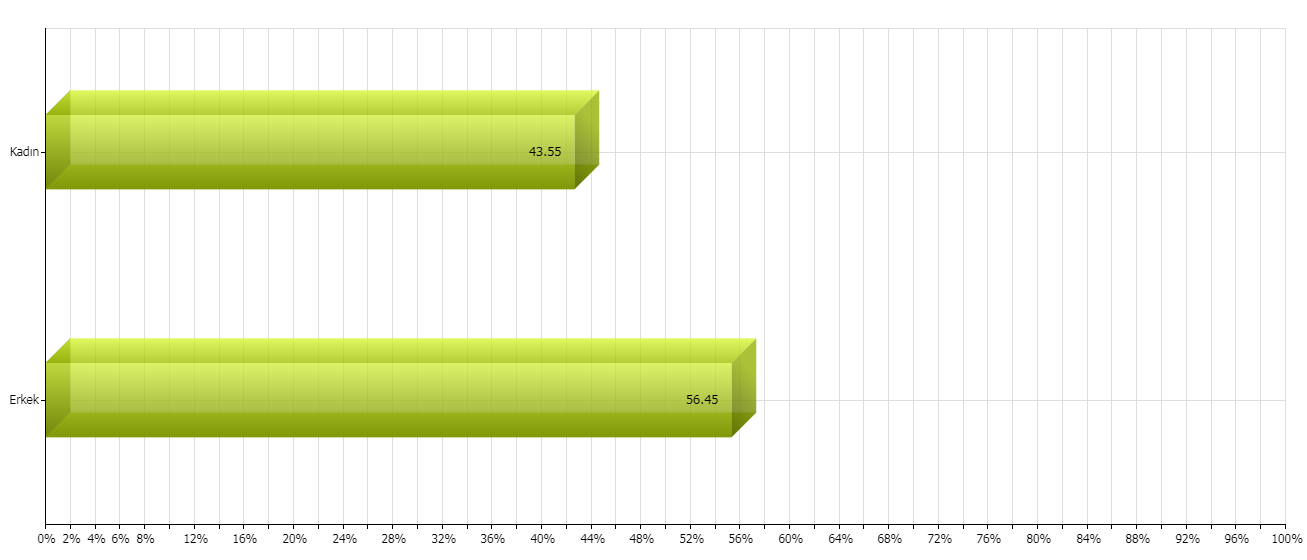 2-Lütfen size uygun olan seçeneği işaretleyiniz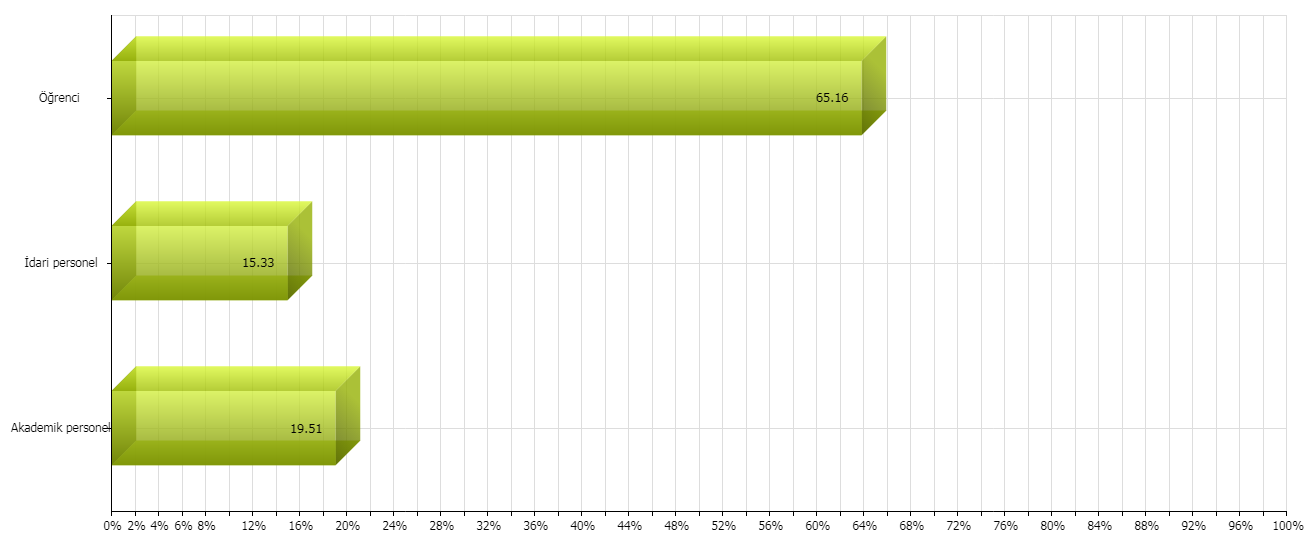 3-Yemekhanede ne sıklıkla yemek yiyorsunuz?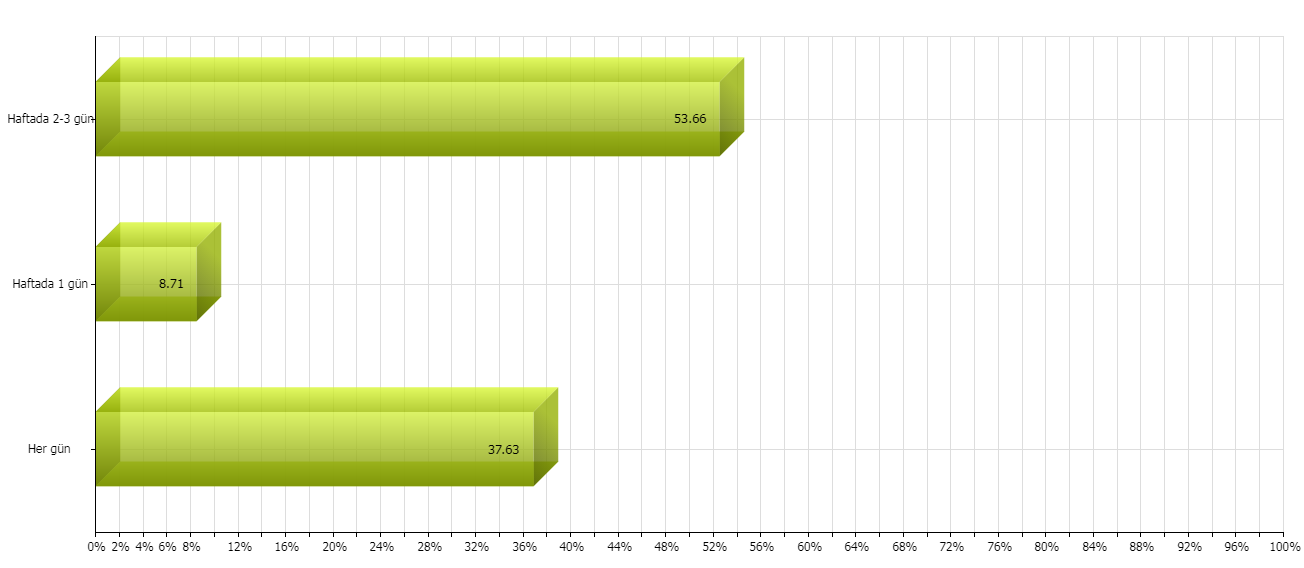 4-Gerektiğinde yemekhane yetkililerine ulaşabiliyorum. (Başarı oranı: % 62,30)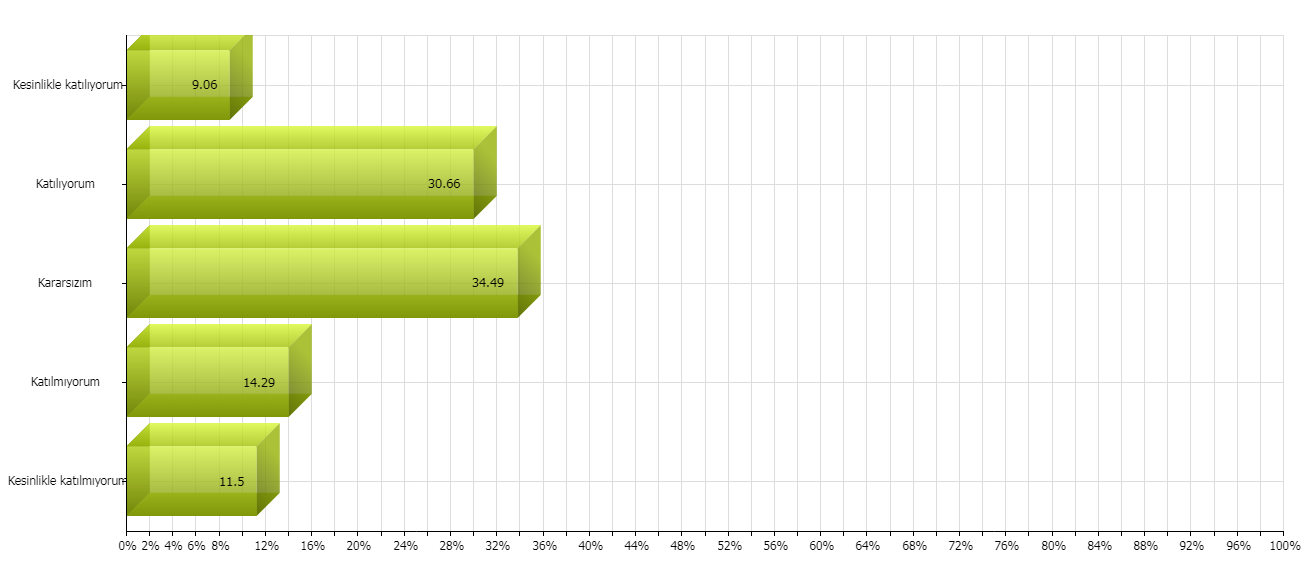 5-COVID-19 salgınının yayılmasının önlenmesine yönelik yemekhanede alınan tedbirler yeterlidir. (Başarı oranı: % 48,64)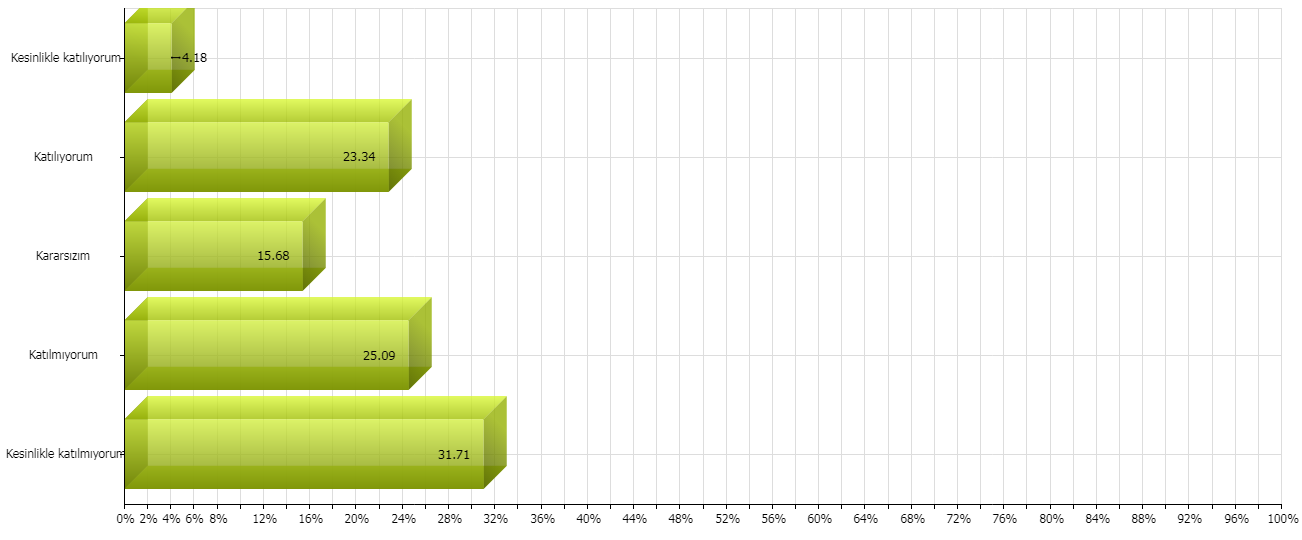 6- Çölyak hastalığı sebebiyle yemek talebiniz var mı?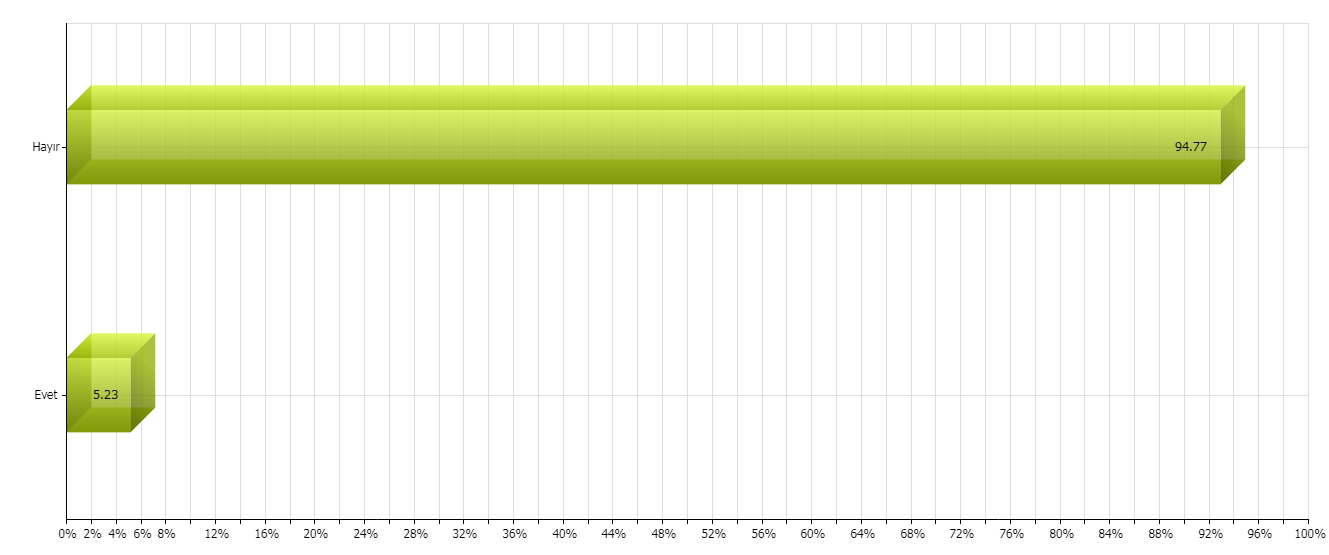 7-Aşağıdaki ifadeleri yemekhane açısından değerlendiriniz.a-Yemekhane yeterince temizdir. (Başarı oranı: % 62,79)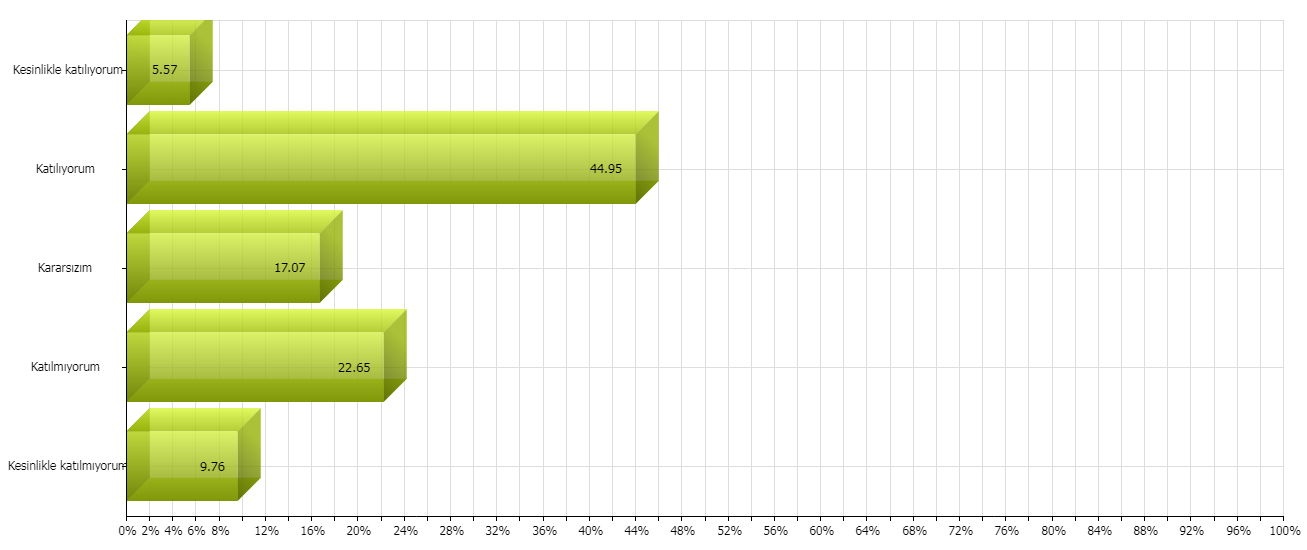 b-Tabak, tepsi, kaşık, çatal ve bıçakların temizliği yeterlidir. (Başarı oranı: % 51,64)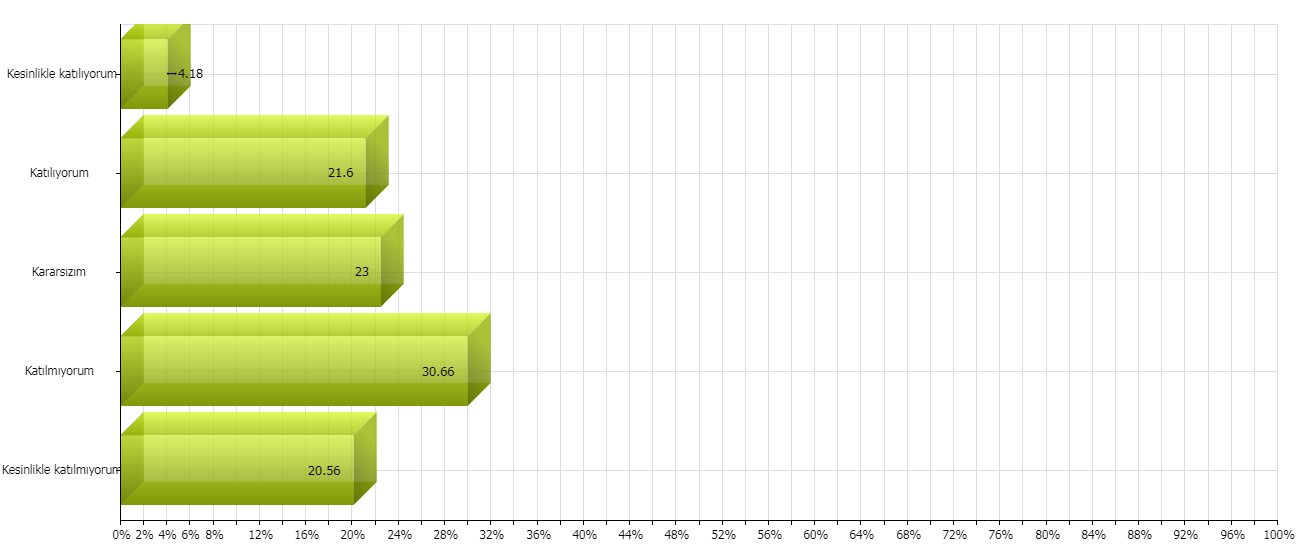 c-Aydınlatma ve havalandırma iyidir. (Başarı oranı: % 64,67)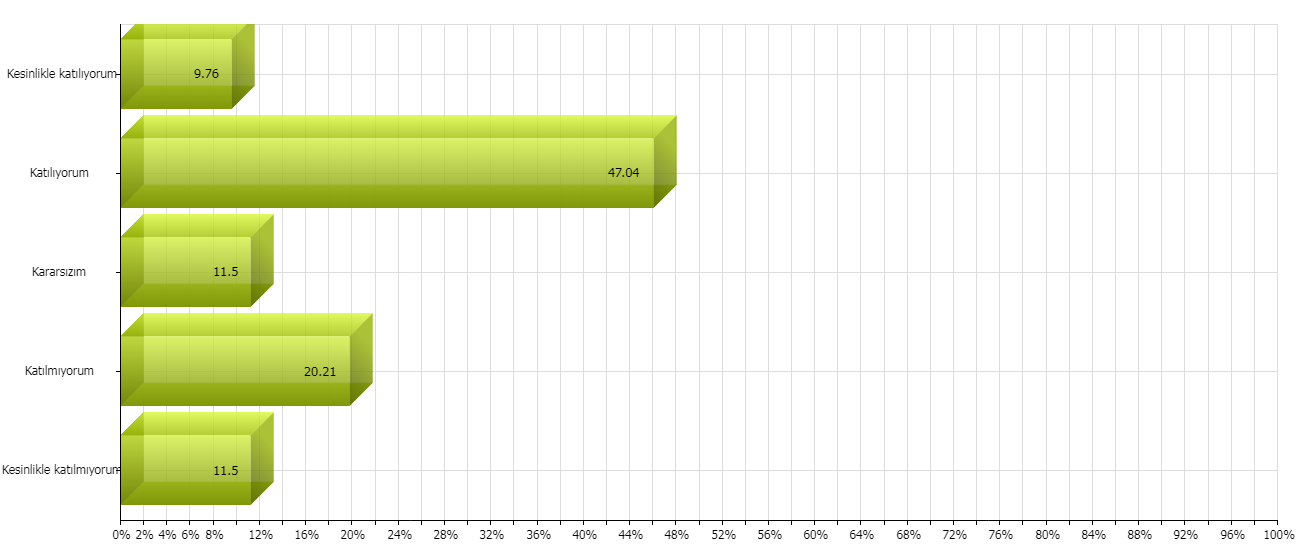 8-Yemekler hakkındaki ifadeleri aşağıdaki ölçek üzerinde değerlendiriniz. a-Yemekler birbiriyle uyumludur. (Başarı oranı: % 58,75)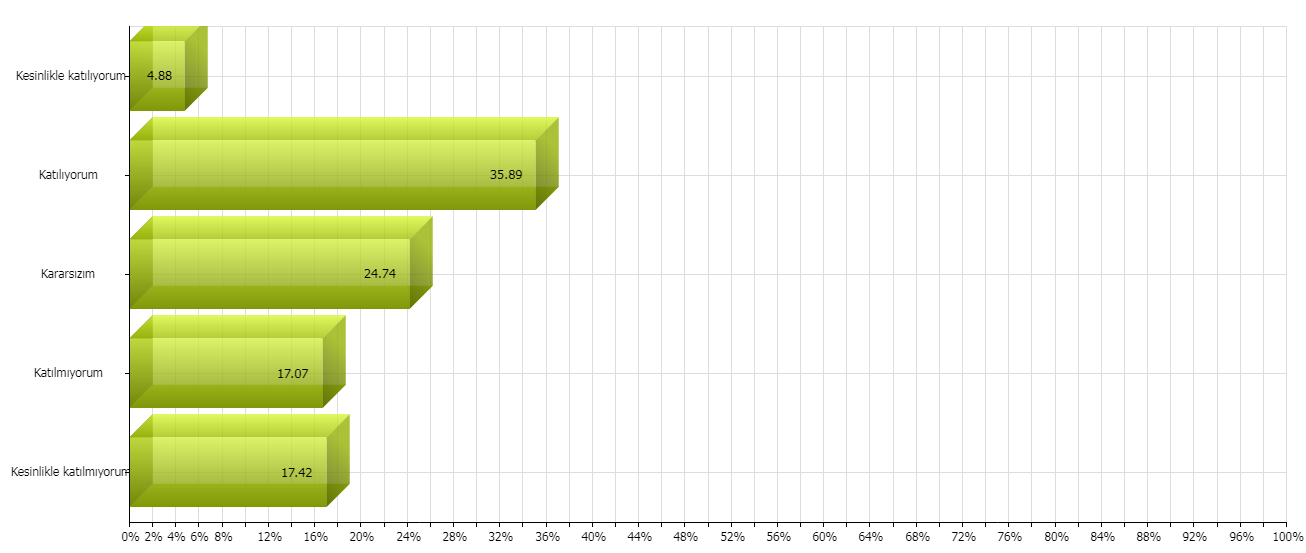 b-Yemeklerin sıcaklığı uygundur. (Başarı oranı: % 54,84)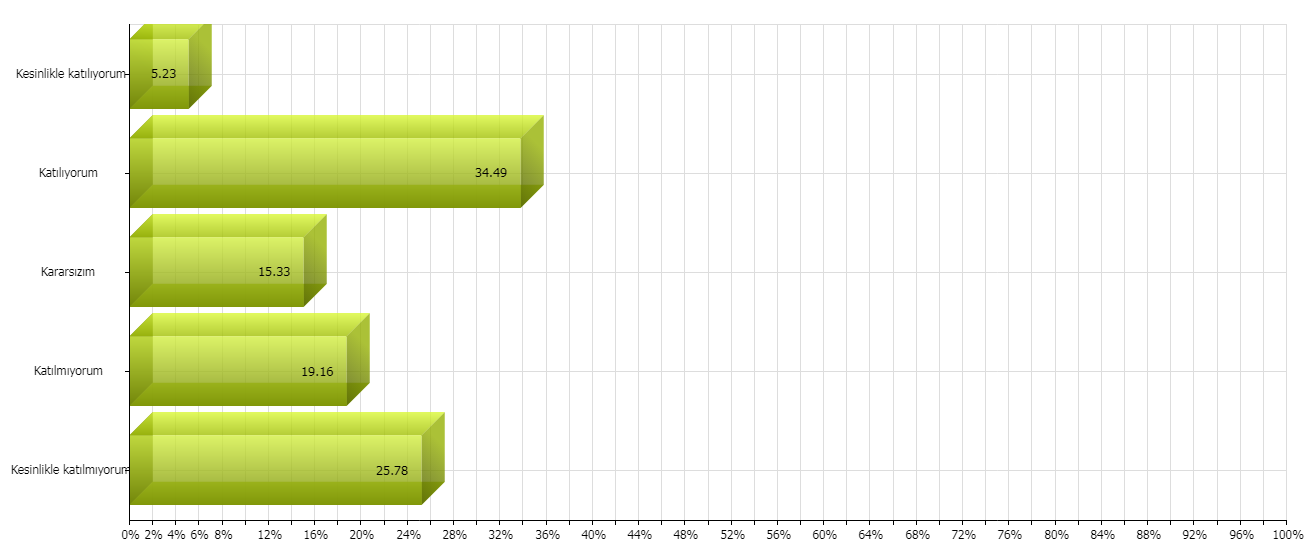 c-Yemeklerin kıvamı uygundur. (Başarı oranı: % 53,87)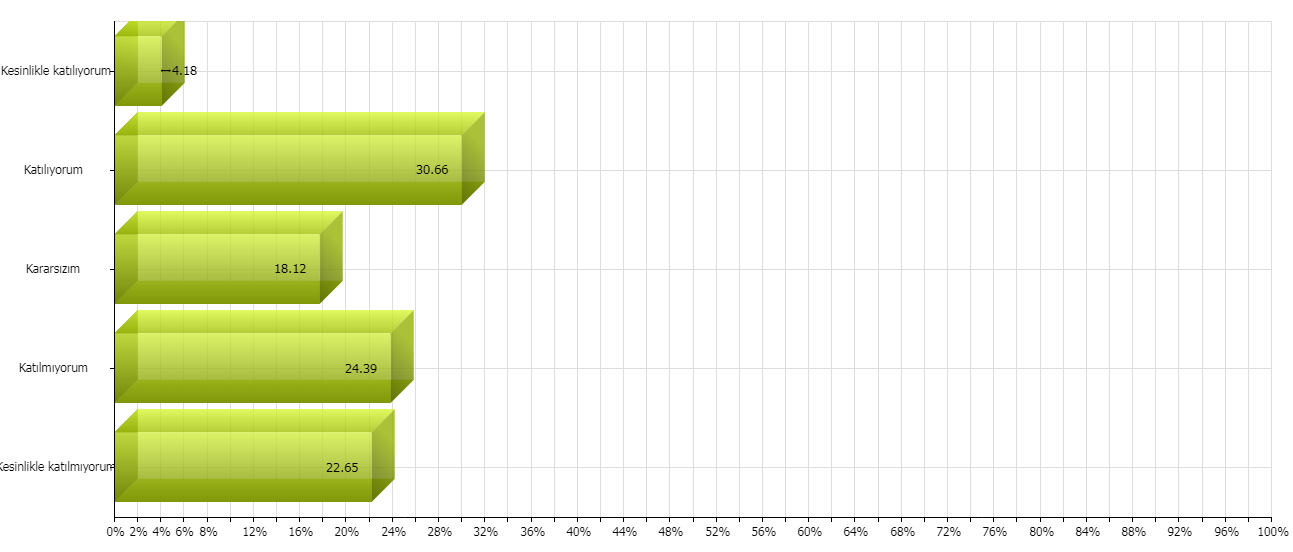 d-Yemeklerin yağı iyidir. (Başarı oranı: % 48,36)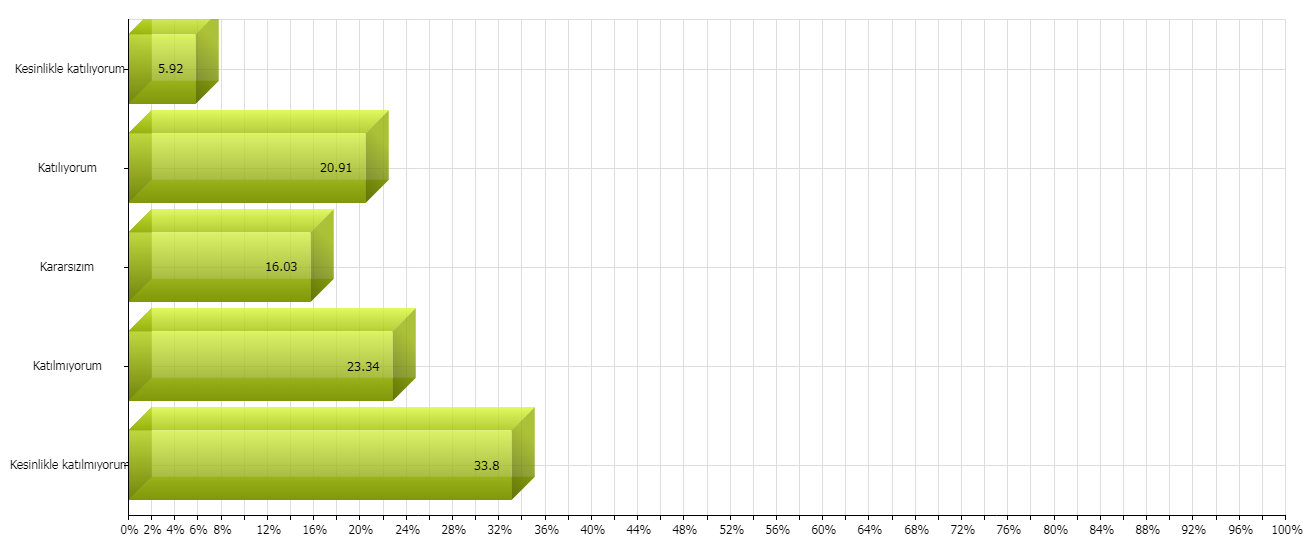 e-Yemeklerin çeşitliliği yeterlidir. (Başarı oranı: % 55,05)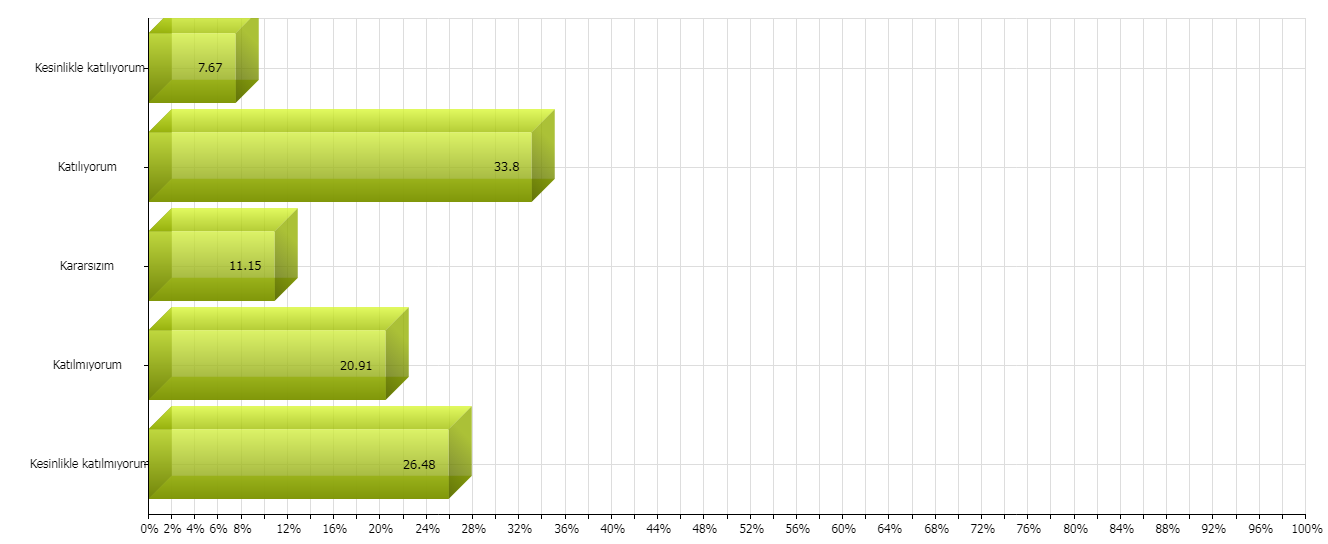 f-Yemeklerin porsiyonu uygundur. (Başarı oranı: % 46,83)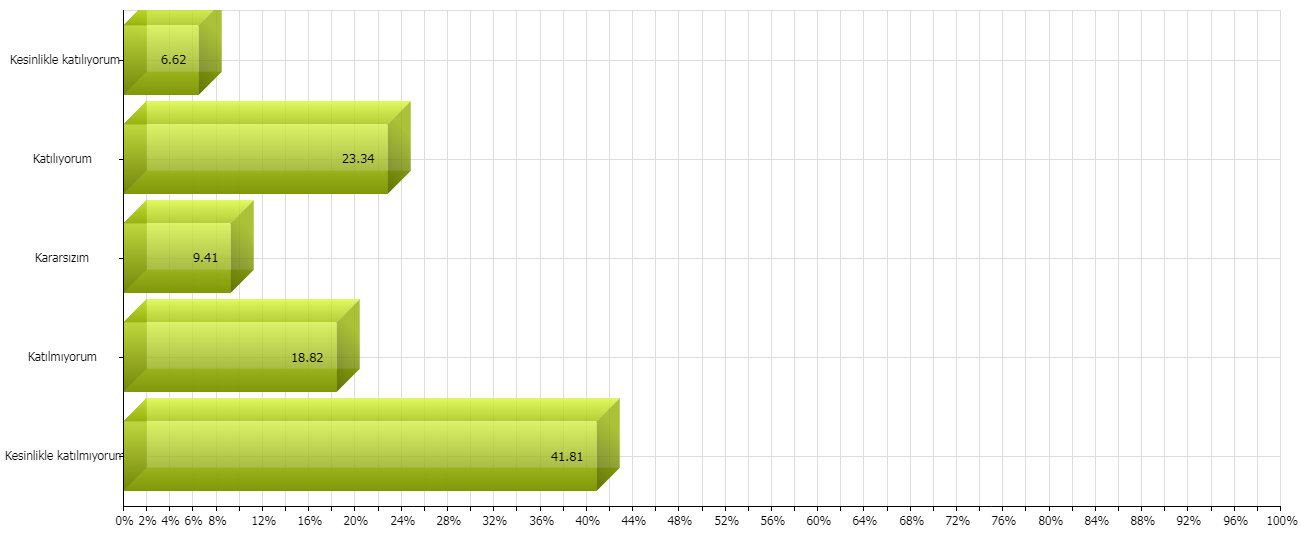 9-Yemekhane çalışanları ile ilgili ifadeleri aşağıdaki ölçek üzerinde değerlendiriniz.a-Disiplinlilerdir. (Başarı oranı: % 70,10)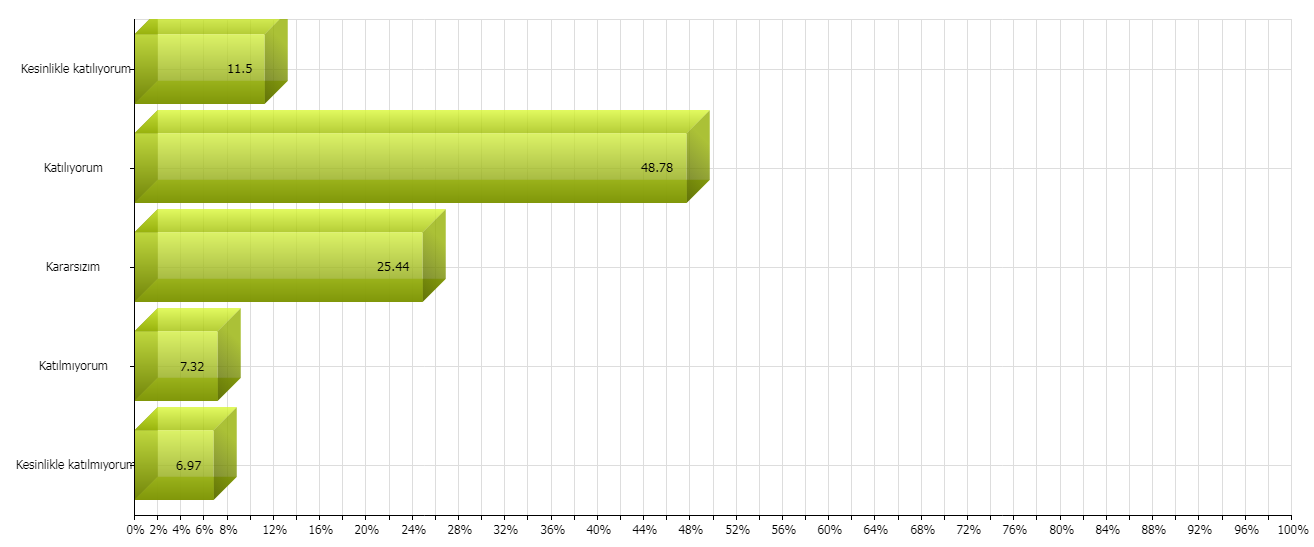 b-Güler yüzlü ve naziklerdir. (Başarı oranı: % 66,76)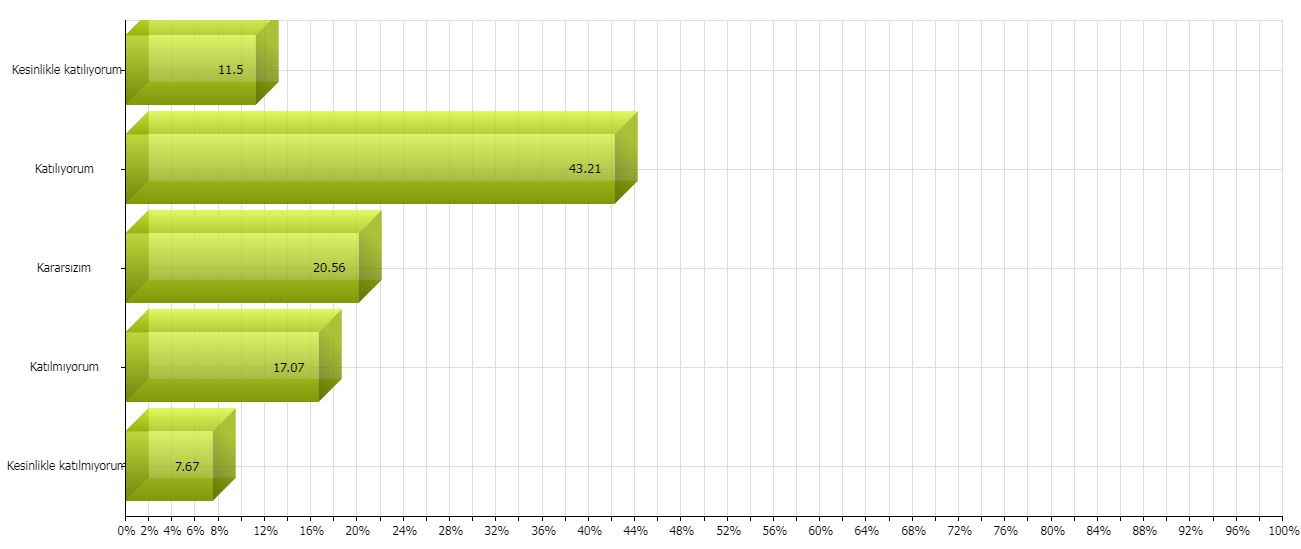 c-Temiz ve hijyeniklerdir. (Başarı oranı: % 65,57)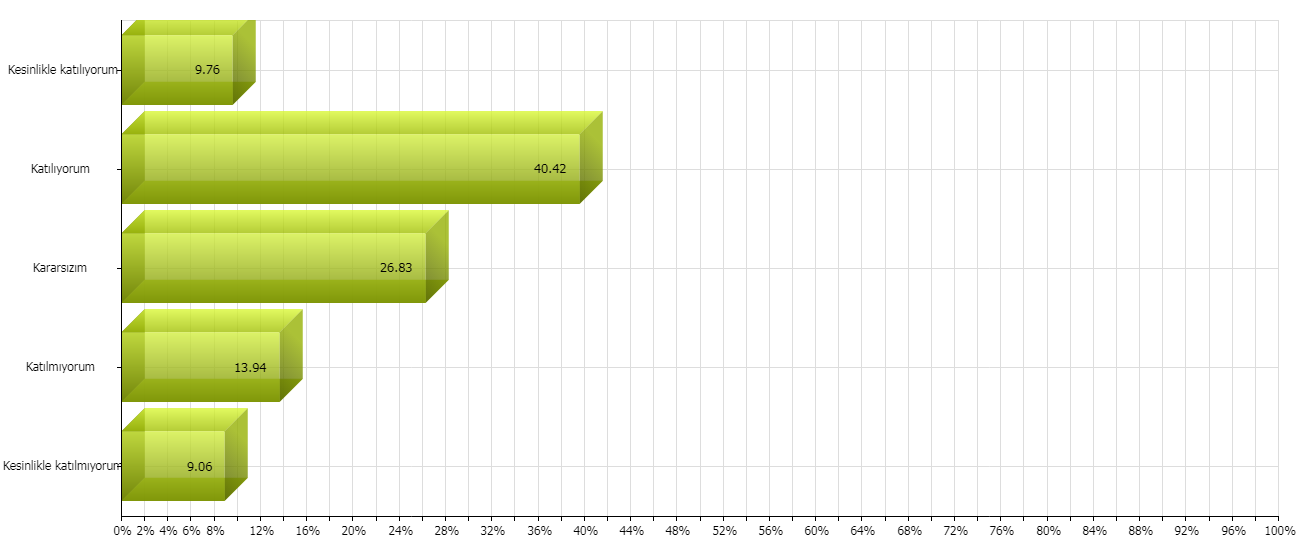 d-Yemek dağıtımını hızlı yapmaktadırlar. (Başarı oranı: % 72,82)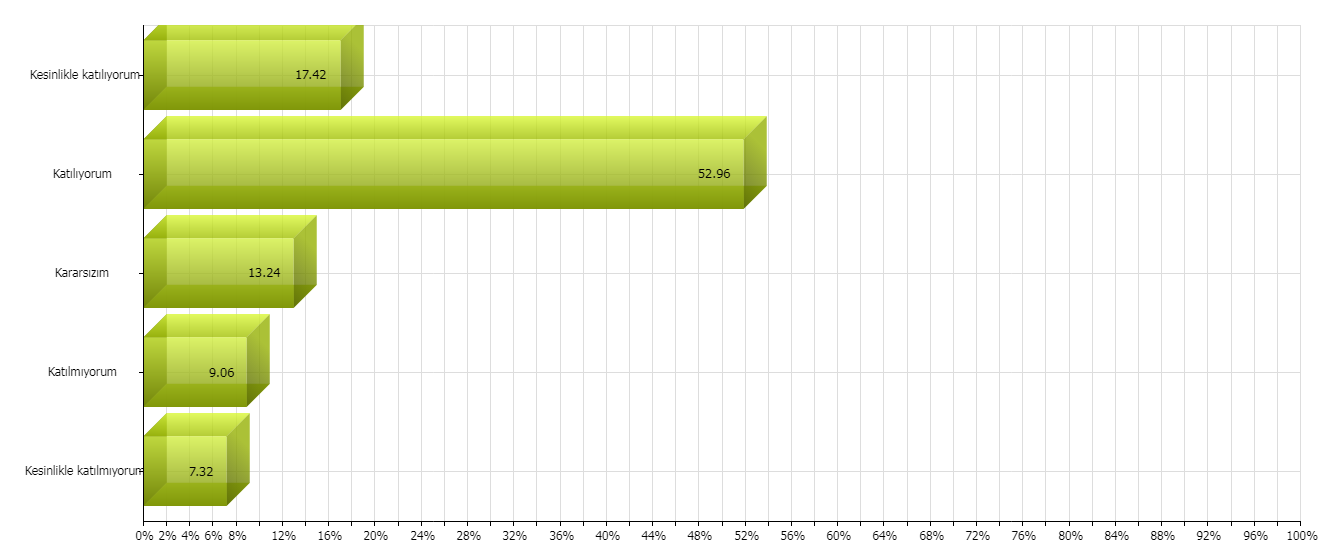 